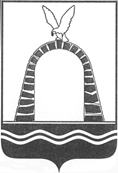 АДМИНИСТРАЦИЯ ГОРОДА БАТАЙСКАПОСТАНОВЛЕНИЕот ________________ № _____г. БатайскО внесении изменений в постановление Администрации города Батайска от 17.06.2020 № 997 «Об утверждении Реестра муниципальных услуг предоставляемых на территории муниципального образования «Город Батайск»В соответствии со статьей 11 Федерального закона от 27.07.2010 № 210-ФЗ «Об организации предоставления государственных и муниципальных услуг», постановлением Администрации города Батайска от 30.04.2020 № 766 «Об утверждении Порядка формирования и ведения Реестра муниципальных услуг города Батайска», руководствуясь  Уставом муниципального образования «Город Батайск», Администрация города Батайска постановляет:			1. Внести изменение в постановление Администрации города Батайска             от 17.06.2020 № 997 «Об утверждении Реестра муниципальных услуг предоставляемых на территории муниципального образования «Город Батайск» согласно приложению к настоящему постановлению.			2. Настоящее постановление вступает в силу со дня его официального опубликования.			3. Настоящее постановление подлежит включению в регистр муниципальных нормативных правовых актов Ростовской области.			4. Контроль за исполнением настоящего постановления возложить на управляющего делами Администрации города Батайска Ерохину Л.И.Глава Администрации города Батайска						                                Р.П. ВолошинПостановление вносит отдел информационно-коммуникационных технологий Администрации города БатайскаПриложениек постановлениюАдминистрациигорода Батайска                                                                                      от__________№_____ИЗМЕНЕНИЯ,вносимые в постановление Администрации города Батайска от 17.06.2020         № 997 «Об утверждении Реестра муниципальных услуг предоставляемых на территории муниципального образования «Город Батайск»1.  Пункта «15. Отдел по физической культуре и спорту Администрации города Батайска». Раздела «I. ПЕРЕЧЕНЬ муниципальных услуг, предоставляемых структурными подразделениями отраслевыми (функциональными) органами Администрации города Батайска, муниципальными учреждениями города Батайска» изложить в следующей редакции:Начальник общего отделаАдминистрации города Батайска                                            В.С. Мирошникова№ п./п.Наименование муниципальной услуги Реквизиты правового акта в соответствии, с которым предоставляется муниципальная услуга Получатель муниципальной услуги Условия предоставления муниципальной услуги (платная/бесплатная)Результат предоставления муниципальной услуги 15. Отдел по физической культуре и спорту Администрации города Батайска15. Отдел по физической культуре и спорту Администрации города Батайска15. Отдел по физической культуре и спорту Администрации города Батайска15. Отдел по физической культуре и спорту Администрации города Батайска15. Отдел по физической культуре и спорту Администрации города Батайска15. Отдел по физической культуре и спорту Администрации города Батайска15.1.Присвоениеспортивныхразрядов.Федеральный закон "О физической культуре и спорте в Российской Федерации" от 04.12.2007 N 329-ФЗ,Федеральным законом от 27 июля 2010 г. N 210-ФЗ "Об организации предоставления государственных и муниципальных услуг", приказом Министерства спорта Российской Федерации от 20 февраля 2017 г. N 108 "Об утверждении Положения о Единой всероссийской спортивной классификации", Приказ Министерства спорта РФ от 28 февраля 2017 г. N 134"Об утверждении положения о спортивных судьях"физические июридические лицабесплатнаяПрисвоение, лишение, восстановление, подтверждение, спортивных разрядов/отказ об  присвоение, лишение, восстановление, подтверждение, спортивных разрядов15.2.Присвоение квалификационных категорий спортивных судейФедеральный закон "О физической культуре и спорте в Российской Федерации" от 04.12.2007 N 329-ФЗ,Федеральным законом от 27 июля 2010 г. N 210-ФЗ "Об организации предоставления государственных и муниципальных услуг", приказом Министерства спорта Российской Федерации от 20 февраля 2017 г. N 108 "Об утверждении Положения о Единой всероссийской спортивной классификации", Приказ Министерства спорта РФ от 28 февраля 2017 г. N 134"Об утверждении положения о спортивных судьях"физические июридические лицабесплатнаяПрисвоение, лишение, восстановление, подтверждение, квалификационных категорий спортивных судей/отказ об  присвоение, лишение, восстановление, подтверждение, квалификационных категорий спортивных судей